Kilkenny Public Participation Network supports community groups with small once off projects that have a social inclusion remit and work towards the inclusion of those outlined in the Equal Status Acts 2000-2004 as well as other identifiable socially excluded groups. These acts prohibit discrimination and include nine grounds as follows:gender;marital statusfamily statussexual orientationreligious beliefagedisabilityracemembership of the Traveller community. While not a funding body, the PPN may on occasion have discretionary monies to support small projects. The smallest grant can be as small as €100 up to a maximum of €400. The budget is small and limited and is based on a first come first served basis.What will be funded:Arts-based/cultural/sporting or training initiatives that promotes awareness of the target group or promotes integration and links into an existing festival or event in Kilkenny – promotes participationA public event/  awareness raising programme that celebrates or highlights some aspect of the groups identity– or a number of identities where groups come togetherA training event/programme that encourages participation and fosters inclusionAn initiative that promotes participation in  the local fabric of society/ cultural experience within the communityCriteria for funding: Your event must have a community focus/benefit and it must be free of charge or costs involved  must not be used for personal profitTraining must have a social inclusion element i.e. benefit a particular group/cohort in societyGroups must have a recognised organisation name and bank/credit union account or have a recognised mentor or parent group (with a bank/ credit union account) to administer funding on their behalfA short report outlining how the funding was spent and the outcome of the event must be submitted not later than one month after the event has taken place.  Photographs can also be included.Kilkenny PPN logos should be used on any promotional material relating to the event. With the heading: This event is supported by Kilkenny PPPN as part of the social inclusion pillar.Process for approval of applications:All applications will be accessed by the PPN Resource Worker and 2 members of the Community & Culture Department staff of Kilkenny County Council. Notification will be immediate or within 2 weeks at the latest. Applications must be submitted before the date of the programme/eventPART 1 – Your Organisation Name of the organisation or group_____________________________________Address of the organisation ___________________________________________Main phone number of the organisation  ________________________________What are the main activities of your organisation? Maximum 50 words please. (i.e., aims, target group, type of activities) __________________________________________________________________________________________________________________________________________________________________________________________________________________________________________________________________________________________________________________________________________________________________________________________________________________________________________________________________________________________________________________________________________________________________________________________________________________________________________________________________________________________________________________Has your organisation received sponsorship from Kilkenny PPN before? If yes, please provide brief details ________________________________________________________________________________________________________________________________________________________________________________________________________________________________________________________________________Does your group have a bank account? ______________________________PART 2 - Applicant Details (details of the person who is applying for the grant)Name of applicant ________________________________________________Position within the organisation _____________________________________Correspondence address (if different from that of the organisation)______________________________________________________________Applicant’s contact email address ______________________________________________________________________________________________________________________________Daytime phone number ___________________________________________Mobile phone number ____________________________________________PART 3 – Your ProjectPlease describe the specific programme /event for which you are applying for a grant (Maximum 50 words please)____________________________________________________________________________________________________________________________________________________________________________________________________________________________________________________________________________________________________________________________________________________________________________________________________________________________________________________________________________________________________________________________________________________________________________________________________________________________________________________________________________________________________________________________________________________________________________________________________________________________________________________________Please provide a breakdown of the costs for this specific programme/event, i.e., what are you asking us to fund with the grant?TOTAL COST: ________________________________________________How much are you applying for? (Maximum funding is €400)  _________________________________________________________________Please name any other sources of funding you have for this programme/event: ____________________________________________________________________________________________________________________________________When will this programme/event begin?  _________________________________________When will this programme/event be completed?_________________________________________Please return by close of business Monday 21st to:Mags WhelanCo-ordinatorKilkenny Public Participation Network (PPN)42 Parliament StKilkennyTel: 056 779 4710Mobile: 087 173 1634E-mail: ppnkilkenny@kilkennycoco.ieWebsite: www.kilkennyppn.ie 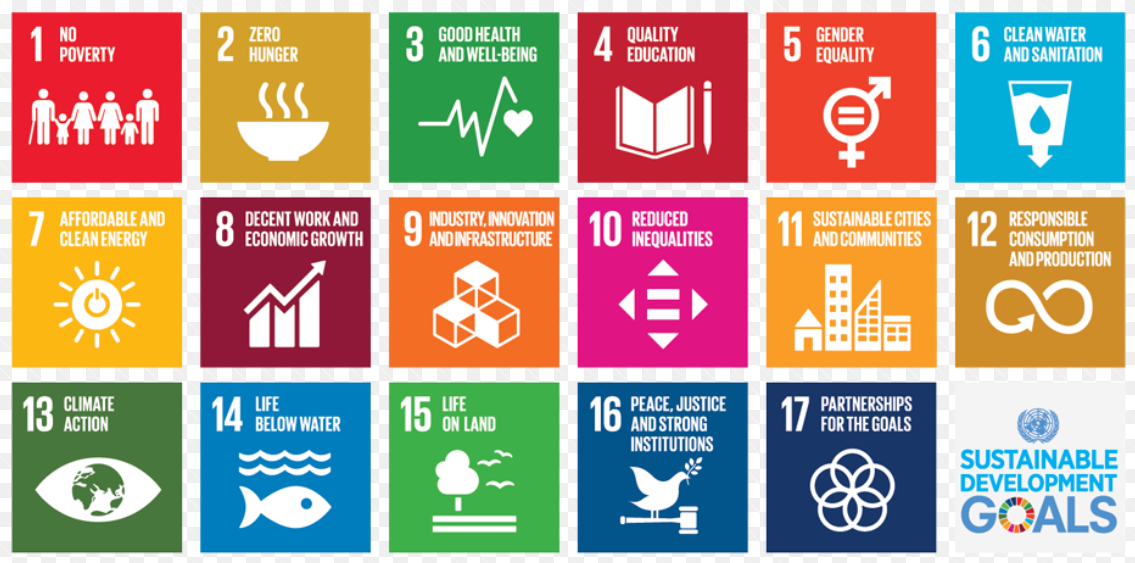 Kilkenny PPN encourages groups/organisations to find practical ways to incorporate the Sustainable Development Goals (SDG’s) into your communitiesEvent/activity/ materialsHow much will this cost